Safe Haven Helpline0800 953 0223 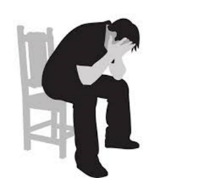 Out of hours support7 days a week 5pm – 8pm (including bank holidays)Virtual Open Day RegistrationOn ZoomDate: Friday 25th September 2020Time:1pm-2pmPlease email your registration form to: safehaven@mih.org.ukFull Name:Name of organisationAddress:Job roleEmail:Comments/request